Chers Parents, L’Institution Jeanne d’Arc est un établissement catholique d’enseignement associé à l’Etat par contrat, appartenant au réseau Saint Jean XXIII, sous Tutelle Diocésaine. Le choix de votre demande d’inscription vous engage, en tant que futur membre de notre communauté éducative, à en accepter…		Les demandes de préinscriptions sont accessibles du samedi 01 octobre au vendredi 02 décembre 2022.Soyez assurés, chers Parents, de notre entier dévouement.Anthony HOUSSAIS,					Chef d’établissement 2nd degré.			Préinscription pour la rentrée 2023-2024 : Procédure en 6 points1-  Formulaire 1 à compléter – cliquer ici	Ce formulaire se complète en 4 étapes :Etape 1 : Informations sur le 1er parent responsable et sur l’élèveEtape 2 : Vous pouvez également « ajouter un conjoint » ou « ajouter un responsable à une autre adresse »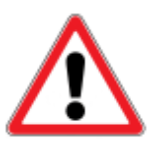 Etape 3 : Au bas de la page « confirmation de votre dossier de préinscription », il est impératif de cliquer sur  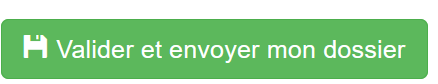 Etape 4 : Nous vous conseillons d’imprimer votre demande2-  Formulaires 2 à compléter et à imprimer (choisir le niveau de classe) Collège général : 6e – 5e – 4e – 3eCollège SEGPA : 6e-5e-4e-3eLycée général et technologique : 2nde – 1ère - Terminale3- Pour le traitement de chaque dossier un règlement de 50 € est demandé. Vous pouvez régler :Par CB  Cliquer ici Par chèque à l’ordre de « OGEC Jeanne d’Arc » - Préciser au dos du chèque NOM Prénom Classe demandéeQuelle que soit notre réponse, ce règlement est non remboursable.4- La photocopie des livrets d’évaluations ou des bulletins 2021-2022 (notamment la partie appréciations) 5- La photocopie du livret d’évaluations ou les bulletins de l’année en cours. Si vous n’avez pas ce bulletin avant le 02 décembre vous déposez malgré tout votre demande de préinscription ; le bulletin sera alors à nous faire parvenir dès que possible.6- Sont à nous retourner sous enveloppe [Date limite d’envoi : vendredi 02 décembre 2022]Formulaire n°2Le chèque (si règlement non effectué par CB)Les livrets d’évaluations ou les bulletins trimestriels de l’année précédente (2021/2022). Par la suite ne pas oublier de nous faire parvenir les bulletins de l’année en cours (2022/2023).Une lettre de motivationUne Enveloppe timbrée libellée à votre nom et adresse.Adresse d’envoi : 	Institution Jeanne d’Arc - Préinscription – 2nd degré9, Boulevard de Valmy - 92700 Colombes Tout dossier non déposé ou incomplet ne sera pas traité et ne sera pas renvoyé.Une réponse vous sera communiquée à l’issue de l’étude du dossier.